Not Your Mother’s Soap OperaAdditional viewing Material, Spring 2024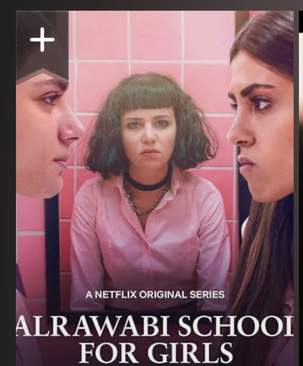 Trailer https://www.youtube.com/watch?v=xxKnhO7Nq7Ihttps://www.newyorker.com/culture/culture-desk/the-netflix-teen-drama-that-goes-deeper-into-the-arab-patriarchyhttps://en.wikipedia.org/wiki/AlRawabi_School_for_Girlshttps://www.imdb.com/title/tt10183912/reviews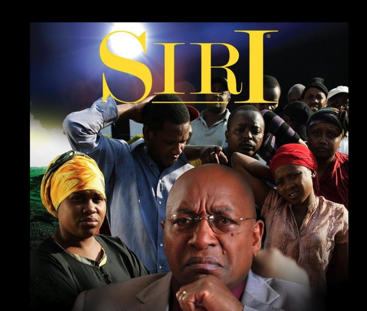 SiriTrailer Youtube   https://www.youtube.com/playlist?list=PLY1of6Zz3K5--7gj04jNB8JFTJo96hIZFhttps://www.business-humanrights.org/en/latest-news/kenya-to-investigate-sex-for-work-exposed-in-bbc-tea-documentary/https://www.youtube.com/watch?v=254OZk4_cF0; https://www.youtube.com/watch?v=ZxsxziCgnsYhttps://mpasho.co.ke/entertainment/2023-11-27-kenyan-drama-series-siri-debuts-on-netflix/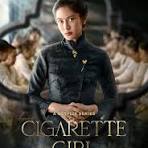 Cigarette Girl Trailer https://www.youtube.com/watch?v=ejRQzHh8gLIhttps://www.imdb.com/title/tt21279114/reviews; https://decider.com/2023/11/03/cigarette-girl-gadis-kretek-netflix-review/https://decider.com/2023/11/03/cigarette-girl-gadis-kretek-netflix-review/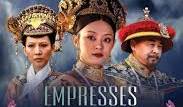 Empresses in the Palace Official Trailer https://www.youtube.com/watch?v=b7CgbcQXDXA https://en.wikipedia.org/wiki/Empresses_in_the_Palace
One review: “This series is freaking gangster! Don't expect any ridiculous love drama. This TV show would've made Machiavelli proud.”  